Course Title: Introduction to Earthquake engineering.Program: B-Tech CivilModule: 6thInstructor: Mr.Ihsan Ul MulkNote: Attempt all questions. 	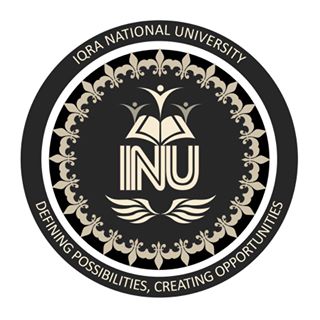 Iqra National University, Peshawar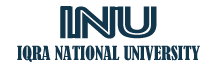 Department of Civil EngineeringMid-Term Examination Summer 2020Date:20/08/2020Q1Q2Write the classifications of earthquakes on the basis of;1)Cause of origin 2)Depth of Focus 3)Intensity and magnitude of Earthquake.Write a comprehensive note on plate Tectonics.MarksQ1Q2Write the classifications of earthquakes on the basis of;1)Cause of origin 2)Depth of Focus 3)Intensity and magnitude of Earthquake.Write a comprehensive note on plate Tectonics.(10)Write a detail note on Tuned Mass Damper.MarksWrite a detail note on Tuned Mass Damper.(05+05)Q3(a)Write down the 10 intensity of Rossi Forrel’s Scale.Discuss the anatomy of earthquake through Diagram.Marks  (10)